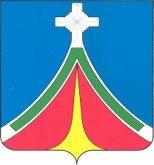 Калужская областьГОРОДСКАЯ ДУМАгородского поселения «Город ЛЮдиново»Постановление«04»  12  2023 г.                                                                                                                                 № 09О назначении публичных слушаний по проекту внесения изменений в Правила землепользования и застройки муниципального образований городское поселение «Город Людиново»Руководствуясь статьями 5.1, 28, 31 Градостроительного кодекса Российской Федерации, ст. 14 Федерального закона от 06.10.2003 № 131 – ФЗ «Об общих принципах организации местного самоуправления в Российской Федерации», Уставом муниципального образования городское поселение «Город Людиново», положением о публичных слушаниях и общественных обсуждениях по градостроительным вопросам и правилам благоустройства территории городского поселения «Город Людиново», утвержденным решением Людиновской Городской Думы от 27.06.2018 № 19-рпостановляю:1. Назначить проведение публичных слушаний по проекту внесения изменений в Правила землепользования и застройки муниципального образования городское поселение «Город Людиново» с 11.12.2023 по 22.12.2023. Собрание участников публичных слушаний назначить на 22.12.2023 в 15 часов 30 минут в здании администрации муниципального района «Город Людиново и Людиновский район» по адресу: Калужская область, г. Людиново, ул. Ленина, д. 20.2. Назначить председателем публичных слушаний и.о. заместителя главы администрации муниципального района Титова Э.В.3. Опубликовать оповещение о начале публичных слушаний (Приложение 1) в порядке, установленном для официального опубликования муниципальных правовых актов, а также в газете «Людиновский рабочий».4. Разместить оповещение о начале публичных слушаний, а также проект внесения изменений в Правила землепользования и застройки муниципального образования городское поселение «Город Людиново», на официальном сайте администрации муниципального района «Город Людиново и Людиновский район» в сети интернет (https://lyudinovo-r40.gosweb.gosuslugi.ru).5. Разместить экспозиционные материалы на информационном стенде в здании администрации муниципального района по адресу: Калужская область, г. Людиново,                  ул. Ленина, д. 20.6. Настоящее постановление подлежит опубликованию в порядке, установленном для официального опубликования муниципальных правовых актов.7. Контроль за исполнением настоящего постановления оставляю за собой.8. Настоящее постановление вступает в силу с момента официального опубликования.Глава городского поселения«Город Людиново»                                                                                                           И.Н. Синицын		Приложение 1к Постановлению                                                                                                   Главы городского поселения                                                                                                   «Город Людиново»Оповещение о начале публичных слушанийперечень информационных материалов к таким проектамСобрание участников публичных слушаний назначено на 22.12.2023 с 15 часов 30 минут в здании администрации муниципального района «Город Людиново и Людиновский район», расположенного по адресу: Калужская область, г. Людиново, ул. Ленина, д. 20.Экспозиция проекта проходит в здании администрации муниципального района «Город Людиново и Людиновский район», по адресу: Калужская область, г. Людиново, ул. Ленина, д. 20, с 11.12.2023 по 22.12.2023.Консультации по экспозиции проекта проводятся в будние дни с 8.00 часов до 17.00 часов в отделе архитектуры и градостроительства администрации муниципального района по адресу: Калужская область, г. Людиново, ул. Ленина, д. 20, кабинет 8, тел. (8-48444) 6-49-66.Предложения и замечания, касающиеся проекта, можно подавать в устной и письменной форме в ходе проведения собрания участников публичных слушаний, в письменной форме или в форме электронного документа в адрес организатора публичных слушаний, посредством записи в книге (журнале) учета посетителей экспозиции Проекта с 11.12.2023 по 22.12.2023 в будние дни с 8.00 часов до 17.00 часов по адресу: Калужская область, г. Людиново, ул. Ленина, д. 20, а также на электронную почту gludinovo@adm.kaluga.ru.  Проект, подлежащий рассмотрению на публичных слушаниях, будет размещен на официальном сайте администрации муниципального района «Город Людиново и Людиновский район» в сети интернет (https://lyudinovo-r40.gosweb.gosuslugi.ru) с 11.12.2023 по 22.12.2023.Участники публичных слушаний обязаны иметь при себе документы, удостоверяющие личность, документы, подтверждающие полномочия представителя. При направлении предложений и замечаний в электронном виде необходимо указать полные Ф.И.О. и адрес постоянного места жительства.В соответствии с постановлением Главы городского поселения «Город Людиново» от 04.12.2023 № 09 о назначении публичных слушаний по проекту внесения изменений в Правила землепользования и застройки муниципального образования городское поселение «Город Людиново» (далее Проект).___________________________________________________________информация о проектах, подлежащих рассмотрению на публичных слушаниях,Проект внесения изменений в Правила землепользования и застройки муниципального образования городское поселений «Город Людиново» 